产品特性：是一款带PC材料封装的长读距工业标签,这款抗金属rfid标签有两个孔，可使用铆钉或其它紧固件进行安装。该长读距工业标签具有非常优秀且稳定的识别性能，当标签附于金属上读距高达10米以上。抗金属、标签体积小、读距远、防水、可靠性高；					应用于：车辆管理、也可以用于其它需要识别的金属产品表面作固定资产管理标签、仓储物流、生产线自动化管理、航空包裹、集装箱、电网管理等					产品参数：经济性ABS塑封抗金属标签VT-1322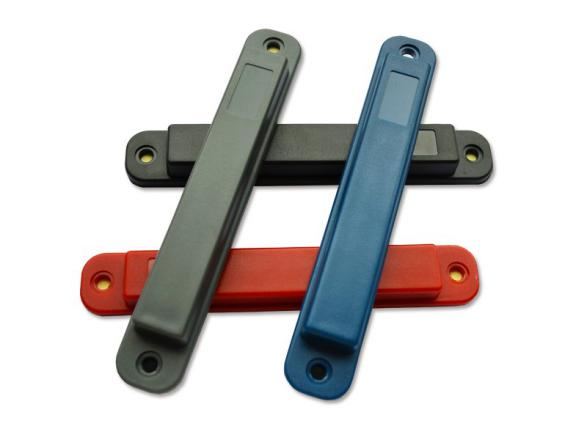 产品型号VT-1322性能参数	性能参数	协议EPC CLASS1 Gen 2/ISO 18000-6C芯片Alien Higgs系列 / IMPINJ Monza 系列 / NXP （根据客户要求）工作频率860—960Mhz存储容量96bit可扩展至512bit工作模式可读写读取距离≥18m(与读写器性能及工作环境有关)存储时间＞10年可擦写次数＞100,000次工作温度-20℃ ～+80℃存储温度-40℃~+80℃材质ABS塑料印刷丝印（可定制图案，增值服务）工艺超声波焊接尺寸135*22*15mm(带泡棉背胶厚度）应用托盘管理、货架管理、仓储物流管理、资产管理与设备巡检、生产过程管理、追踪追溯管理、化学物品物流供应管理等